A  N  M  E  L  D  U  N  GFamilienname	Vorname(n) (laut Geburtsurkunde)Ich melde mich für das Schuljahr 2021/22 zur Aufnahme in die	HANDELSAKADEMIE (5-jährig)	HANDELSSCHULE (3-jährig)und zur Aufnahmeprüfung, falls gesetzlich notwendig, an.Weitere Schulwünsche (gereiht):2. ……………………..……….…………………	3. ……………...……………………………………Folgende Unterlagen sind diesem Anmeldebogen beizuschließen:SCHULNACHRICHT (Original und Kopie) aus dem laufenden Schuljahr.
Bei Schülern/Schülerinnen der Polytechnischen Schule oder einer BMHS auch das Abschlusszeugnis der Neuen Mittelschule (Original und Kopie).
Das Original der Schulnachricht wird mit Schulstempel und Anmeldedatum versehen und dem Schüler/der Schülerin zurückgegeben.GEBURTSURKUNDE (Kopie)Bitte in Blockschrift ausfüllen!                                         Zutreffendes ankreuzen!Familienname: 	Vorname(n) (laut Geburtsurkunde): ...............................................	 männlich	 weiblich8. Schulstufe:    ...........	.....................................................................	Klasse	   Schulform (Abkürzungen siehe unten) + SchulortDerzeit (bzw. zuletzt) besuchte Schule:	...........	...................................................................	Klasse	Schulform + SchulortVorbildung (Anzahl der Jahre angeben!):Abkürzungen:VS	Volksschule (inkl. Vorschule)	AHS	Allgemeinbildende höhere SchuleNMS	Neue Mittelschule	BHS	Berufsbildende höhere SchulePTS	Polytechnische Schule	BMS	Berufsbildende mittlere SchuleSO	Sonstige SchulformenERZIEHUNGSBERECHTIGTE(R):Familienname, Vorname (Mutter): 	Adresse:  wie oben, oder: 	Tel. Nr. (unter der Sie tagsüber erreichbar sind): 	Beruf: 	E-Mail: 	Familienname, Vorname (Vater):	Adresse:  wie oben, oder: 	Tel. Nr. (unter der Sie tagsüber erreichbar sind): 	Beruf: 	E-Mail: 	Besondere Wünsche (zB zur Klasseneinteilung mit anderen Schülern):Bitte beachten Sie:Die Anmeldung wird erst wirksam, wenn alle Unterlagen (Schulnachricht im Original und Kopie, Geburtsurkunde in Kopie) eingelangt sind.Die HAK/HAS wird ab dem 2. Jahrgang/2. Klasse als modulare Oberstufe geführt.Der Schüler/Die Schülerin verpflichtet sich mit seinem Eintritt in die BHAK/BHAS Schärding, die Hausordnung und alle sonstigen schulinternen Regelungen einzuhalten.Die Erziehungsberechtigten entbinden die Schule von der Aufsichtspflicht am Schulgelände in stundenplanmäßig anfallenden Freistunden bzw. bei Unterrichtsentfall.Der Schüler/Die Schülerin ist nicht zur Wiederholung des 1. Jg. HAK/der 1. Kl. HAS berechtigt, wenn das Jahreszeugnis mehr als drei „Nicht genügend“ aufweist und nicht alle Aufnahmebewerber für die 1. Stufe aufgenommen werden können.Der Übertritt in die Polytechnische Schule ist nur bis 31. Dezember zulässig...............................................................Ort, Datum................................................................	................................................................Unterschrift des Erziehungsberechtigten	Unterschrift des Schülers/der SchülerinVERBLEIBT BEIM SCHÜLER/BEI DER SCHÜLERINHINWEISE FÜR ERZIEHUNGSBERECHTIGTENichtannahme eines zugewiesenen Schulplatzes:Ein einmal zugewiesener Schulplatz ist grundsätzlich für Schule und Erziehungsberechtigte/Schülerinnen/Schüler verbindlich. Nur in sehr begründeten Fällen kann eine Ausnahmeregelung durch die Schulbehörde getroffen werden.Aufnahmebedingungen:Berufsbildende höhere Schule (HAK):Erfolgreicher Abschluss der- 4. Klasse der NMS (Benotungssystem ALT)Benotung in Deutsch, Englisch und Mathematik mit dem Zusatz „vertiefte Allgemeinbildung“ oder bei Benotung nur eines dieser Gegenstände mit Befriedigend mit dem Zusatz „grundlegende Allgemeinbildung“ und gleichzeitiger Gewährung einer „Eignungsfeststellung“ durch die Klassenkonferenz der NMS.- 4. Klasse der NMS (Benotungssystem NEU)Positive Benotung in Deutsch, Englisch und Mathematik mit dem Zusatz „Standard AHS“ oder bei Benotung mit „Sehr gut“ und „Gut“ mit dem Zusatz „Standard NMS“.- oder der Polytechnischen Schule (9. Schulstufe)oder der 1. Klasse einer BMSoder der 4. oder höheren Klasse einer AHSBerufsbildende mittlere Schule (HAS):Erfolgreicher Abschluss der- 4. Klasse der NMS (Benotungssystem ALT)Beurteilung mit der Note „Befriedigend“ in Deutsch, Englisch und Mathematik mit dem Zusatz „grundlegende Allgemeinbildung“ oder bei Benotung nur eines dieser Gegenstände mit „Genügend“ und gleichzeitiger Gewährung einer „Eignungsfeststellung“ durch die Klassenkonferenz der NMS.- 4. Klasse der NMS (Benotungssystem NEU)Positive Benotung in Deutsch, Englisch und Mathematik mit dem Zusatz „Standard AHS“ oder bei Benotung mit „Sehr gut“, „Gut“ und „Befriedigend“ mit dem Zusatz „Standard NMS“.- oder der Polytechnischen Schule (9. Schulstufe)- oder der 4. oder höheren Klasse einer AHSProf. MMag. Irene Wiesinger eh.DirektorinBUNDESHANDELSAKADEMIE UND–HANDELSSCHULE SCHÄRDING
Schulstraße 3, 4780 Schärding
Tel. +43 7712 3045, Fax +43 7712 3045-37
office@hak-schaerding.at, www.hak-schaerding.atMO, DI, DO   7:00 – 13:00, 14:00 – 16:00MI, FR            7:00 – 13:00BUNDESHANDELSAKADEMIE UND–HANDELSSCHULE SCHÄRDING
Schulstraße 3, 4780 Schärding
Tel. +43 7712 3045, Fax +43 7712 3045-37
office@hak-schaerding.at, www.hak-schaerding.atMO, DI, DO   7:00 – 13:00, 14:00 – 16:00MI, FR            7:00 – 13:00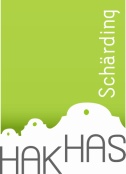 eingelangt am ……...…………..…...…...….…   Zl. …………...….…..eingelangt am ……...…………..…...…...….…   Zl. …………...….…..Geburtsdatum:Geburtsdatum:Sozialversicherungs-Nr.:TagTagMonatMonatJahrJahrJahrJahrGeburtsort: ......................................................................Geburtsort: ......................................................................Geburtsort: ......................................................................Geburtsort: ......................................................................Geburtsort: ......................................................................Geburtsort: ......................................................................Geburtsort: ......................................................................Geburtsort: ......................................................................Geburtsort: ......................................................................Geburtsort: ......................................................................Geburtsort: ......................................................................Geburtsort: ......................................................................Geburtsland:  ..............................................................Geburtsland:  ..............................................................Geburtsland:  ..............................................................Geburtsland:  ..............................................................Geburtsland:  ..............................................................PLZ, Wohnort, Straße, Nr.: ..................................................................................................................................................PLZ, Wohnort, Straße, Nr.: ..................................................................................................................................................PLZ, Wohnort, Straße, Nr.: ..................................................................................................................................................PLZ, Wohnort, Straße, Nr.: ..................................................................................................................................................PLZ, Wohnort, Straße, Nr.: ..................................................................................................................................................PLZ, Wohnort, Straße, Nr.: ..................................................................................................................................................PLZ, Wohnort, Straße, Nr.: ..................................................................................................................................................PLZ, Wohnort, Straße, Nr.: ..................................................................................................................................................PLZ, Wohnort, Straße, Nr.: ..................................................................................................................................................PLZ, Wohnort, Straße, Nr.: ..................................................................................................................................................PLZ, Wohnort, Straße, Nr.: ..................................................................................................................................................PLZ, Wohnort, Straße, Nr.: ..................................................................................................................................................PLZ, Wohnort, Straße, Nr.: ..................................................................................................................................................PLZ, Wohnort, Straße, Nr.: ..................................................................................................................................................PLZ, Wohnort, Straße, Nr.: ..................................................................................................................................................PLZ, Wohnort, Straße, Nr.: ..................................................................................................................................................PLZ, Wohnort, Straße, Nr.: ..................................................................................................................................................PLZ, Wohnort, Straße, Nr.: ..................................................................................................................................................Gemeinde:...................................................................................................................................................................................................................................................................................................................................................................................................................................................................................................................................................................................................................................................................................................................................................................................................................................Staatsbürgerschaft:  ..................................................Staatsbürgerschaft:  ..................................................Staatsbürgerschaft:  ..................................................Staatsbürgerschaft:  ..................................................Staatsbürgerschaft:  ..................................................Muttersprache:Muttersprache:..........................................................................................................................................................................................................................................................................................................................................................................................................................................................................................................................................................................................................................................................................Religion:  .......................................................................Religion:  .......................................................................Religion:  .......................................................................Religion:  .......................................................................Religion:  .......................................................................Beginn der Schulpflicht:9-jährige Schulpflicht erfüllt:janeinJVSJNMSJPTSJAHSJBHSJBMSJSO …………BUNDESHANDELSAKADEMIE UND–HANDELSSCHULE SCHÄRDING
Schulstraße 3, 4780 Schärding
Tel. +43 7712 3045, Fax +43 7712 3045-37office@hak-schaerding.at, www.hak-schaerding.atSEKRETARIAT:	MO, DI, DO	7:00 – 13:00, 14:00 – 16:00	MI, FR	7:00 – 13:00Montag, 15. Februar –
Freitag, 5. März 2021Verbindliche Anmeldungbis Freitag, 2. April 2021Vorläufige SchulplatzzuSAGE ODEr –ABSAGE entsprechend der Aufnahmebedingungen (per Post)bis Montag, 5. Juli 2021, 13:00 UhrDurch die Vorlage der Schulerfolgsbestätigung (Nachweis aller Zeugnisnoten) wird bei Erfüllung sämtlicher Aufnahme- und Eignungsvoraussetzungen die Aufnahme endgültig.Dienstag, 6. Juli und
Mittwoch, 7. Juli 2021AUFNAHMEPRÜFUNG (bei Nichterfüllung der Aufnahmebedingungen)bis Mittwoch, 14. Juli 2021ABGABE DES JAHRESZEUGNISSES